НЕДЕЛЯ МАТЕРИ08.10-14.10.2018года«Здоровая мама –  здоровая нация!» – простая формула и залог успеха целой страны.Известный факт, что последствия алкоголизма и курения очень изменяют женщину, как внешне, так и внутренне.  приносят вред не только красоте, но и здоровью. Женщина – это будущая мать, а значит, есть причины перестать калечить не только себя и свой организм, но и будущего ребёнка.Задача государства – растить здоровых детей и продлевать жизнь своих граждан.Сегодня вопросам сохранения и укрепления здоровья людей, повышения престижа семьи ,ответственности родителя в  Беларуси уделяется особое внимание В последнее время в нашей стране идет активная работа по формированию здорового образа жизни среди населения. Безусловно, нация должна быть здоровой. Здоровая нация является признаком сильного государства. Одним из главных факторов процветания нации является здоровая семья. Здоровая семья – это семья, которая ведет здоровый образ жизни, в которой присутствует здоровый психологический климат, духовная культура, материальный достаток.Семья – это основное звено, где формируются полезные привычки и отвергаются вредные. Первые впечатления у ребенка, связанные с выполнением определенного действия, черпаются из домашнего бытия.Здоровый образ жизни, престиж семьи в обществе не занимает пока первое место в иерархии потребностей и ценностей человека в нашем обществе.Но если взрослые научат детей с самого раннего возраста ценить, беречь и укреплять свое здоровье, семью если они будут личным примером демонстрировать здоровый образ жизни,придовать значение престижу семьи то только в этом случае можно надеяться, что будущие поколения будут более здоровы и развиты не только личностно, интеллектуально, духовно, но и физически. Задача состоит не только в том, чтобы подготовить ребёнка к жизни, но и в том, чтобы обеспечить ему полноценную жизнь уже сейчас.В народе говорят: «Здоровому – все здорово!». Об этой простой и мудрой истине следует помнить всегда. Сегодня каждый человек должен понимать, что его здоровье и здоровье семьи, в первую очередь, зависят от него самого. Необходима, прежде всего, личная ответственность каждого за свое здоровье и здоровье своей семьи.В УЗ «Дятловскаяи ЦРБ» работает телефон доверия   по вопросам планирования семьи№ контактного телефона 22969--- районный акушер-гинеколог Михаил Павлович Гусев с 11.00-13.00.С праздником дорогиеМАМОЧКИВ рамках  мероприятий по проведению «Недели матери»С 08.10.-14.10.2018г.12.10.2018года с 11.00-13.00 состоится прямая линия по вопросам охраны репродуктивного здоровья  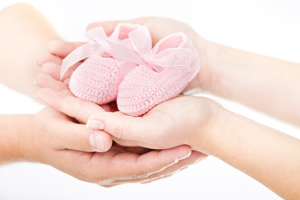 На вопросы населения ответит районный акушер-гинеколог Михаил Павлович Гусев. Контактный телефон 22-9-69Ждем Ваших звонков!День матери – международный праздник в честь матерей. В Беларуси  День матери отмечается ежегодно 14 октября.
В этот день принято поздравлять матерей и беременных женщин, в отличие от Международного женского дня, когда поздравления принимают все представительницы женского пола. 
Цель праздника— поддержать традиции бережного отношения к женщине, закрепить семейные устои, особо отметить значение в нашей жизни главного человека— Матери.
Великое значение этого праздника в деле укрепления семейных устоев, в частности, установления более тесной сердечной связи между детьми и матерями. 
Созидающая роль матери, позитивные жизненные ориентиры детей – это те основы, без которых невозможно укрепление престижа семьи, духовное возрождение общества, формирование гражданских институтов, полноценное развитие государства.
Это один из самых трогательных праздников, потому что все мы с детства несем в своей душе единственный и неповторимый образ своей мамы, которая все поймет, простит, всегда пожалеет и будет беззаветно любить несмотря ни на что.
 Проводимая в стране социальная политика способствует тому, чтобы женщины смогли воплотить свое предназначение — вырастить и воспитать здоровых и счастливых детей
В Беларуси уделяется самое пристальное внимание решению проблем женщин, семьи и детей, созданию условий для их нормальной жизнедеятельности.
Особое внимание уделяется улучшению медико-демографической ситуации, охране здоровья матери и ребенка.
Забота о женщине, решение вопросов безопасного материнства, поддержание репродуктивного здоровья населения, повышения рождаемости гарантированы законодательно.
В соответствии с Законом Республики Беларусь «О здравоохранении» беременной женщине гарантируется медицинское наблюдение в государственных организациях здравоохранения, стационарная медицинская помощь во время и после родов, а также медицинская помощь и медицинское наблюдение за новорожденными. 
Все женщины имеют доступ к дородовому и послеродовому медицинскому обслуживанию.  Все медицинские работники организаций здравоохранения, оказывающие медицинскую помощь беременным женщинам, имеют медицинское образование в сфере ведения беременности и родов.
 
Немаловажную роль играет и моральное, физическое и психическое здоровье молодых мам. Различные вредные привычки, малоподвижный образ жизни, несистематическое питание и различные вредные факторы могут нанести значительный вред организму как  мамы, так и будущего ребенка.
Здоровье малыша зависит от того, насколько продуманно, взвешенно и запланировано его появление на свет. 
Одно из важнейших условий рождения здорового малыша – это физическое, психическое и эмоциональное здоровье родителей, в первую очередь матери, перед зачатием ребенка.
Нормальная функция половых желез, а следовательно зависят также от деятельности других органов, в том числе эндокринных, поэтому профилактика, своевременная диагностика и лечение заболеваний обычно обеспечивают рождение здоровых детей.
Среди причин, приводящих к рождению неполноценных детей, далеко не последнее место занимают вредные привычки – табакокурение, алкоголизм. 
Женский организм более подвержен вредному воздействию алкоголя, чем мужской, и тяга к спиртному у женщин развивается быстрее, и имеет более тяжелую форму.
Алкоголь непосредственно влияет на детородную функцию женщины.
Токсические яды накапливаются в яйцеклетках и делают их неспособными к оплодотворению. Жизнь яйцеклеток составляет около 12-55 лет, и за это время, они накапливают в себе весь «негатив» и «помнят» о всех пьяных моментах в жизни женщины. От долгого употребления спиртного в яичниках женщины рабочая ткань перерождается в жировую, и половые органы теряют свою функциональность, тем самым постепенно приводят к бесплодию.
Во время беременности у матерей, употреблявших спиртное, может произойти патология либо невынашивание беременности, рождение больных неполноценных детей, мертворождение.
У женщин, как и у мужчин, после полного отказа от алкоголя на протяжении нескольких лет наблюдается восстановление функций половых желез и вновь появляется возможность родить здоровое потомство.
Здоровые дети рождаются и вырастают только у здоровых родителей, в здоровом обществе. Счастье здорового материнства невозможно вне здорового образа жизни.Материнство — самая трудная из работ, приносящая радость.